Подпись представителя команды                                                Подпись представителя команды                                   ______________________   (_______________________ )      ______________________   (____________________ )Судья          _______________________________________________________________________________________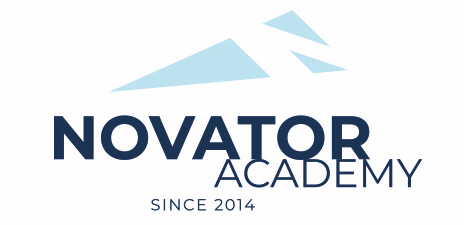 ПРОТОКОЛ  № 79Воз. категория  2012Стадион:    «Манеж стадиона Арена Химки»	«16» Января 2022 г.   13:00      Новатор'11 - 1ДЛФК Спартанец30№ФИОСтМячиКарт№ФИОСтМячиКарт1Волков Артем 1Апсатаров Барсбек2Косов Тимур 2Бойцев Александр 3Кудияров Артем 3Бурыкин Александр4Ленкин Даниил 4Данилов Константин5Макаров Славик5Дрождин Алексей6Остапенко Лев 6Дрождин Илья7Попов Даниил 7Замалетдинов Тимур8Санаров Кирилл 8Лозенко Антон9Свиридов Денис 9Лозенко Илья10Федулин Ярослав 10Палтаджиди Дмитрий11Церцвадзе Александр 11Счастьев Артем12Шункин ЮрийОфициальные представители командОфициальные представители командОфициальные представители командОфициальные представители командОфициальные представители командОфициальные представители командОфициальные представители командОфициальные представители командОфициальные представители командОфициальные представители команд№ФИОДолжностьДолжностьДолжность№ФИОДолжностьДолжностьДолжность1Артамонов ЕвгенийтренертренертренерИванов Ивантренертренертренер2